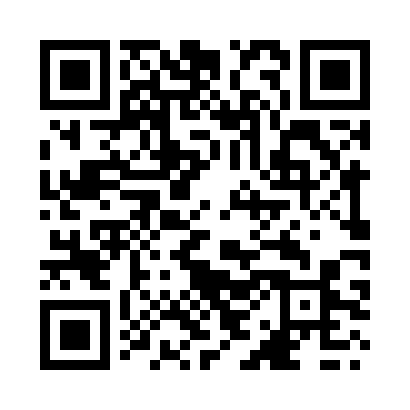 Prayer times for Jamba, AngolaWed 1 May 2024 - Fri 31 May 2024High Latitude Method: NonePrayer Calculation Method: Muslim World LeagueAsar Calculation Method: ShafiPrayer times provided by https://www.salahtimes.comDateDayFajrSunriseDhuhrAsrMaghribIsha1Wed4:295:4311:262:445:106:202Thu4:295:4311:262:445:106:203Fri4:295:4311:262:435:096:194Sat4:295:4311:262:435:096:195Sun4:295:4411:262:435:086:186Mon4:305:4411:262:425:086:187Tue4:305:4411:262:425:076:188Wed4:305:4511:262:425:076:179Thu4:305:4511:262:425:076:1710Fri4:305:4511:262:415:066:1711Sat4:315:4611:262:415:066:1612Sun4:315:4611:262:415:056:1613Mon4:315:4611:262:415:056:1614Tue4:315:4711:262:405:056:1615Wed4:325:4711:262:405:046:1616Thu4:325:4711:262:405:046:1517Fri4:325:4811:262:405:046:1518Sat4:325:4811:262:405:046:1519Sun4:335:4811:262:395:036:1520Mon4:335:4911:262:395:036:1521Tue4:335:4911:262:395:036:1522Wed4:335:4911:262:395:036:1423Thu4:345:5011:262:395:036:1424Fri4:345:5011:262:395:026:1425Sat4:345:5011:262:395:026:1426Sun4:345:5111:272:395:026:1427Mon4:355:5111:272:395:026:1428Tue4:355:5211:272:395:026:1429Wed4:355:5211:272:395:026:1430Thu4:365:5211:272:395:026:1431Fri4:365:5311:272:395:026:14